RESULTADO – TOMADA DE PREÇON° 202382TP34486HEAPAO Instituto de Gestão e Humanização – IGH, entidade de direito privado e sem fins lucrativos, classificado comoOrganização Social, vem tornar público o resultado da Tomada de Preços, com a finalidade de adquirir bens,insumos e serviços para o HEAPA - Hospital Estadual de Aparecida de Goiânia, com endereço à Av. Diamante, s/n - St. Conde dos Arcos, Aparecida de Goiânia/GO, CEP: 74.969-210.Bionexo do Brasil LtdaRelatório emitido em 06/03/2023 10:28CompradorIGH - HUAPA - HOSPITAL DE URGÊNCIA DE APARECIDA DE GOIÂNIA (11.858.570/0004-86)AV. DIAMANTE, ESQUINA C/ A RUA MUCURI, SN - JARDIM CONDE DOS ARCOS - APARECIDA DE GOIÂNIA, GO CEP: 74969-210Relação de Itens (Confirmação)Pedido de Cotação : 270157731COTAÇÃO Nº 34486 - GRÁFICOS - HEAPA FEV/2023Frete PróprioObservações: *PAGAMENTO: Somente a prazo e por meio de depósito em conta PJ do fornecedor. *FRETE: Só serão aceitas propostas com frete CIF epara entrega no endereço: AV. DIAMANTE, ESQUINA C/ A RUA MUCURI, JARDIM CONDE DOS ARCOS, AP DE GOIÂNIA/GO CEP: 74969210, dia ehorário especificado. *CERTIDÕES: As Certidões Municipal, Estadual de Goiás, Federal, FGTS e Trabalhista devem estar regulares desde a data daemissão da proposta até a data do pagamento. *REGULAMENTO: O processo de compras obedecerá ao Regulamento de Compras do IGH,prevalecendo este em relação a estes termos em caso de divergência.Tipo de Cotação: Cotação NormalFornecedor : Todos os FornecedoresData de Confirmação : TodasFaturamentoMínimoValidade daPropostaCondições dePagamentoFornecedorPrazo de EntregaFrete ObservaçõesDIEGO VIEIRA DA SILVA01349642177BRASÍLIA - DFDiego Vieira Da Silva - (61) 98256-10 dias após1R$ 0,000017/02/202330 ddlCIFnullconfirmação0691diegoaspgo@gmail.comMais informaçõesProgramaçãode EntregaPreço PreçoUnitário FábricaProduto CódigoFabricante Embalagem Fornecedor Comentário JustificativaRent(%) Quantidade Valor Total Usuário;NÃO ATENDEDaniellyEvelynPereira DaA FORMA DEPAGAMENTOSOLICITADOPELADIEGOVIEIRA DASILVAROTULODESOROADESIVOROTULO DESORO - JPR$R$R$140901-ROLOnull1000 UnidadeCruz13,5000 0,000013.500,000001349642177INSTITUIÇÃO,SOMENTE AVISTA16/02/202315:13TotalParcial:R$11000.0000.013.500,0000Total de Itens da Cotação: 1Total de Itens Impressos: 1TotalGeral:R$13.500,0000Clique aqui para geração de relatório completo com quebra de página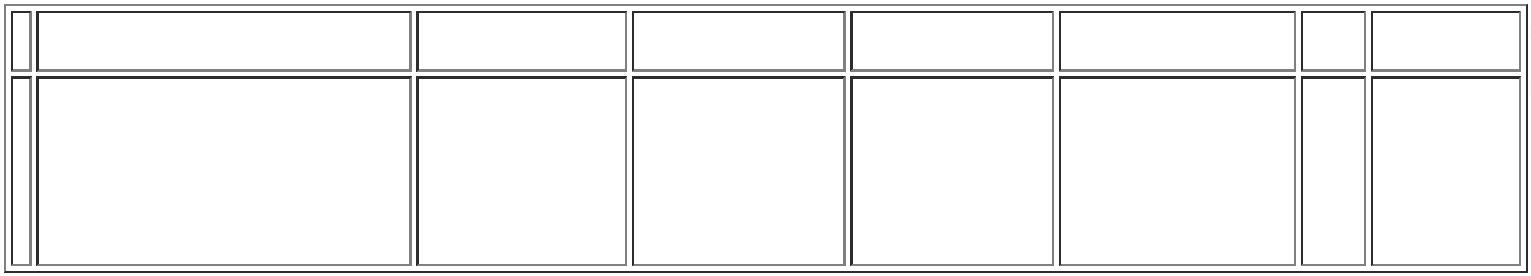 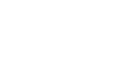 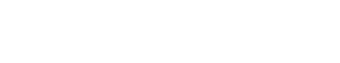 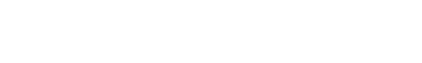 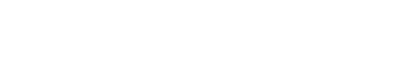 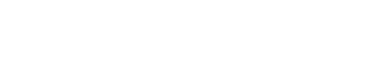 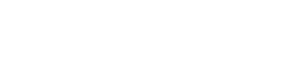 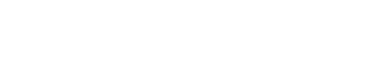 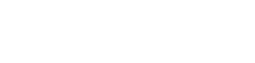 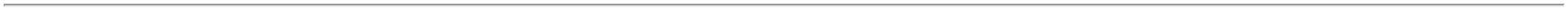 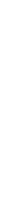 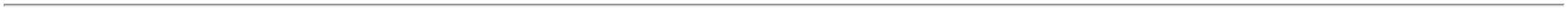 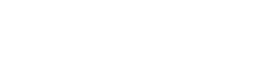 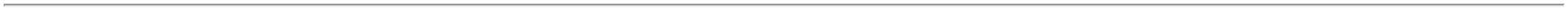 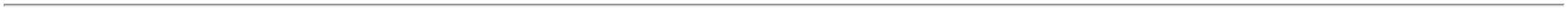 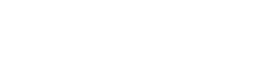 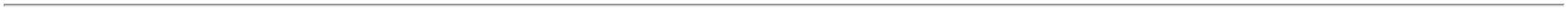 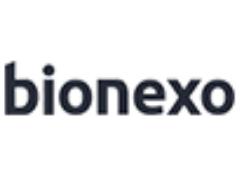 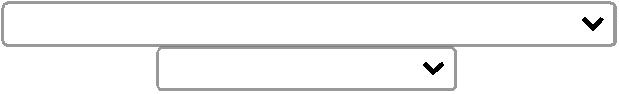 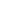 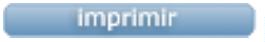 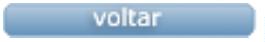 